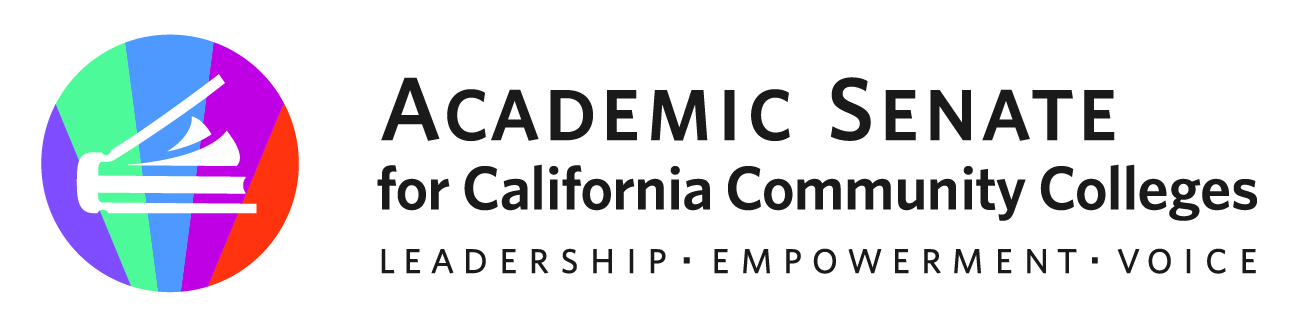 Online Education CommitteeJanuary 25, 20234:00-5:00pmZoom LinkMeeting ID: 880 1386 5847AGENDAMembers: Amber Gillis (Chair), Michelle Velasquez Bean (2nd), Monica Ambalal, Jessica Bush, LaQuita Jones, Bob Nash, Benny Ng, Rebecca Orozco, Michelle Pacansky-Brock, Mohamad Sharif-IdirisWelcome & Check-InAdopt the AgendaDiscussion ItemsPosition Papers: Effective Practices in Online Education:Timelines, Section Assignments, UpdatesAccessibility:Timelines, Section Assignments, UpdatesRostrum Ideas for 2023Rostrum Editorial GuidelinesMarch 5, 2023Webinar Series TopicsDates/TimesAssign Webinar LeadsSpring 2023 Meeting + Writing ScheduleCall for February Meeting Agenda ItemsAdjournment ASCCC Online Education Position Paper Timeline 2022-2023ASCCC Accessibility of Educational Materials (last updated 12/4/21)Brainstorming Paper TopicsONLINE ED COMMITTEE:  More than one member can sign up to help draft!!1. 	Purpose of Paper and the Role of the Academic Senate (Karen & Stephanie)a. 	Resolutionb. 	Academic Senates and Accessibility2. 	Federal Regulations, Title 5 and Ed Code (Kandace)a. 	Laws and Regulationsb. 	CCCCO Guidelines	Consultation with CCC Accessibility Center (Dawn Okinaka)--acknowledge them as a resourcec. 	Updated Title 5 languaged. 	504 and 508 Compliancee. 	Audits3. 	Role of Faculty in Accessibility (Jamie, Malinni )a. 	Legally Mandated Services - Jamie (https://www.myccp.online/accessibility/ada-accessibility-checklist) b. 	Opportunities to Support Students - Malinni…? 4. 	Data, Equity and Disaggregation (Dan)a. 	DSPS Populationsb. 	Race/Ethnicityc. 	Groups such as Veterans, first generation students, nontraditional/returning students, LGBTQI+, and Intersectionalityd. 	Assessment and Evaluatione. 	Digital Equity and Accessibility 	(Peralta Equity Rubric)5. 	Working with our K-12 Partners (Dan)a. 	Transition from HS to Collegeb. 	Dual Enrollment6. 	Accessibility Best Practices (Dan, Michelle)a. 	Universal Designb. 	In person accessibilityc. 	Online apps and course materialsd. 	Publisher Materiale. 	Open Educational Materialsf.  	Online courses Content Management Systems (CVC Online Course Rubric, Section D covers Accessibility)g. 	Accessibility in Zoom7. 	Assessment of Accessibility (Jamie/Christopher)a. 	Course Reviewsb. 	Rubricsc. 	Accessibility Checksd. 	Accessibility Experts8. 	Accessibility Planning and Implementation (role of faculty)9. 	Professional development (Michelle)10.  Recommendations for local senates (Karen & Stephanie?)11.  Resources (all)12.  Appendices (Karen & Stephanie)DateTaskOutcomeApril 2023Paper Adopted at Spring 2023 Plenary SessionPosition paper is adopted by the body and sent for publication.February 2023Resolution to Adopt Online Education Position Paper Written accepted by ASCCC Executive CommitteeASCCC Executive Committee approves resolution and position paper is sent to the body for review ahead of spring plenary session.January 12-13, 2023Second Read (and approval) of Online Education Position Paper by ASCCC Executive CommitteeASCCC Executive Committee approves the position paper to be sent to the body.December 23, 2022Online Education Position Paper submitted to ASCCC as an Agenda Item (Action Item) for January 2023 meeting.ASCCC Executive Committee receives the position paper for further review, comments, feedback.December 19, 2022Online Education Position Paper edits submitted to Online Education ChairOnline Education Committee chairs will finalize formatting and proofread prior to 12/23/22 ASCCC Executive Committee agenda due date.December 14, 2022Online Education December meeting + writing sessionMonthly meeting and members will discuss current edits and outstanding tasks to be completed.November 30, 2022Online Education Writing SessionMembers will discuss current edits and outstanding tasks to be completed.November 16, 2022Online Education November meeting + writing sessionMonthly meeting and members will discuss current edits and outstanding tasks to be completed.October 26, 2022Online Education Position Paper sections are assigned to Online Education committee membersOnline Education Committee reviews and adopts 2022-2023 Position Paper Timeline.